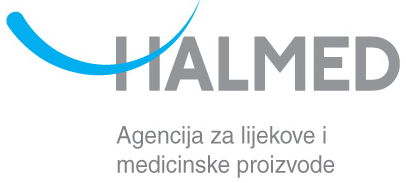 IZMJENE I DOPUNE POSLOVNOG PLANA ZA 2023. GODINUZagreb, svibanj 2023. godineSADRŽAJ	1. UVOD	32. IZMJENE I DOPUNE POSLOVNOG PLANA AGENCIJE ZA 2023. GODINU	32.1. Izmjene u poglavlju 3. Financijski plan2.2. Izmjene u poglavlju 4. Plan nabave2.3. Izmjena u poglavlju 6. Plan stručnog usavršavanja1. UVODUpravno vijeće Agencije je dana 15. studenog 2022.  godine na svojoj 28. sjednici donijelo Poslovni plan Agencije za 2023. godinu. Poslovni plan sastoji se od slijedećih poglavlja: 2. Plan rada, 3. Financijski plan, 4. Plan nabave, 5. Plan zapošljavanja i 6. Plan stručnog usavršavanja. 2.  IZMJENE I DOPUNE POSLOVNOG PLANA ZA 2023. GODINUNa 38. sjednici Upravnog vijeća usvajaju se izmjene i dopune u Poslovnom planu Agencije za 2023. godinu u sljedećim poglavljima:poglavlje 3. Financijski plan,poglavlje 4. Plan nabave,poglavlje 6. Plan stručnog usavršavanja2.1. Izmjene u poglavlju 3. Financijski planU Poslovnom planu za 2023. godinu u poglavlju 3. Financijski plan mijenjaju se točke: 3.2 Prihodi, 3.3. Rashodi i 3.4 Rezultat poslovanja.3.2. PrihodiNakon izmjena (rebalansa) Plana prihoda u dijelu Prihodi od projekata ukupna procijenjena vrijednost prihoda iznosi 12.826.777 eura.Tablica 31. Plan ukupnih prihoda po vrstama prihoda3.3. RashodiNakon izmjena (rebalansa) Plana rashoda ukupna procijenjena vrijednost rashoda koji se planiraju financirati iz tekućih prihoda HALMED-a za 2023. godinu iznose 12.818.621 euro.  Planirano financiranje iz zadržane dobiti u vrijednosti 200.000 eura za potrebe stručnog usavršavanja djelatnika ostaje nepromijenjeno.Tablica 32. Plan rashoda po vrstama rashodaFINANCIRANJE IZ ZADRŽANE DOBITI3.4. Rezultat poslovanjaNakon izmjena (rebalansa) Financijskog plana ukupna procijenjena vrijednost prihoda iznosi 12.826.777 eura dok rashodi iznose 12.818.621 euro. Planirana dobit prije oporezivanja iznosi  8.156 eura.Tablica 33. Rekapitulacija prihoda i rashoda2.2. Izmjene u poglavlju 4. Plan nabaveNakon rebalansa Plana nabave ukupna procijenjena vrijednost Plana nabave iznosi 4.300.273 eura.Tablica 34. Plan nabave po skupinama* Skupina Ostale usluge uključuje sljedeće: prikupljanje informacija iz medijskog prostora, usluga arhiviranja i skladištenja dokumentacije te pohrane mikrofilmova, usluga kontrole i čišćenja mikrofilmova, usluge članskih udruga, oglasi za radna mjesta, usluge prevođenja i lektoriranja, usluge zakupa medijskog prostora, bankovne usluge, naknada agenciji za privremeno zapošljavanje, izlučivanje dokumentacije, naknada studentskim servisima, usluge promidžbe, usluge digitalne televizije, procjena kompetencija zaposlenika, usluge selidbe, utvrđivanje sukladnosti internog procesa digitalizacije s Pravilnikom o upravljanju dokumentarnim gradivom izvan arhiva i uslugu posluživanja        ** Skupina Ostale nabave uključuje sljedeće: oprema za označavanje Agencije, norme, protokolarni troškovi. Plan nabave i sve njegove kasnije izmjene objavljene su u standardiziranom obliku u Elektroničkom oglasniku javne nabave Republike Hrvatske te na mrežnim stranicama HALMED-a.2.3. Dopune u poglavlju 6. Plan stručnog usavršavanjaUpravno vijeće Agencije je na svojoj 28. sjednici prihvatilo Poslovni plan za 2023. godinu i u dijelu 6.2. „Prijedlog upućivanja zaposlenika na poslijediplomske studije, specijalističke studije i specijalizacije“ dalo suglasnost za upućivanje na stručno usavršavanje jednog zaposlenika na specijalistički studij u 2023. godini iz područja Razvoja lijekova.Upravno vijeće Agencije je na svojoj 35. sjednici u dijelu dopune u poglavlju 6. Plan stručnog usavršavanja za 2023. godinu dalo suglasnost za upućivanje na stručno usavršavanje jednog zaposlenika na specijalistički studij u 2023. godini iz područja Dermatofarmacija i kozmetologija te dodatna sredstva za poslijediplomske studije koji su odobreni i započeli prethodnih godina i to za potrebe dva doktorska studija: Kemija i Medicina (zdravstveno i ekološko inženjerstvo).Za još jedan poslijediplomski studiji koji je odobren 2020. godine i započeo 2021. godine utvrđeno je da je potrebno osigurati dodatna sredstva u iznosu od 900 eura i to za: Doktorski studij: Biomedicina i zdravstvo, Medicinski fakultet RijekaOdobrena sredstva: 45.000 kuna (5.972,52 eura)Obrazloženje dodatnih sredstava: Tijekom pripreme doktorskog studija utvrđena je potreba objave znanstvenog rada u znanstvenom časopisu u kojem se objava plaća, a koja nije bila poznata prilikom upućivanja zaposlenice na doktorski studij. R. br.Vrsta prihodaPlan V0 za 2023. g. Povećanje / smanjenjePlan V1 za 2023. g.IndeksR. br.Vrsta prihodaPlan V0 za 2023. g. Povećanje / smanjenjePlan V1 za 2023. g.IndeksRedovite usluge propisane Zakonom12.437.705012.437.705100%1.Stavljanje lijeka u promet6.398.52906.398.529100%1.1.   Davanje odobrenja i registracija1.504.81101.504.811100%1.2.   Obnova odobrenja489.7480489.748100%1.3.   Izmjena odobrenja3.583.91903.583.919100%1.4.     Ugovor o provjeri prikladnosti prijevoda tekstova SPC i Upute lijekova68.400068.400100%1.5.     Ocjena dokumentacije o lijeku u centraliziranom postupku (CHMP) prema ugovoru s EMA-om748.0520748.052100%1.6.    Ocjena dokumentacije o djelatnoj tvari za izdavanje CEP-a prema ugovoru s EDQM-om 3.60003.600100%2.Proizvodnja i nadzor348.9830348.983100%3.Dostupnost lijekova317.0760317.076100%4.Potrošnja  i cijene lijekova43.002043.002100%5.Provjera kakvoće 919.8000919.800100%6.Godišnje pristojbe2.984.49702.984.497100%7.Medicinski proizvodi95.229095.229100%8.Edukacije i pružanje stručnih savjeta iz područja djelatnosti Agencije79.899079.899100%9.Hrvatska farmakopeja1.59301.593100%10.Klinička ispitivanja304.8640304.864100%11.Farmakovigilancija479.9140479.914100%12.Ocjena u arbitražnom postupku prema ugovoru s EMA-om60.000060.000100%13.Davanje znanstvenog savjeta (SAWP) prema ugovoru s EMA-om393.9000393.900100%14.Veterinarsko-medicinski proizvodi (VMP)10.419010.419100%Prihodi od projekata249.46444.500293.964118%15.UNICOM, SAFE - CT , CHESSMEN, EU4H 11249.46444.500293.964118%Ostali poslovni prihodi95.108095.108100%16.Prihodi od sudjelujućih interesa i ostalih ulaganja31.140031.140100%17.Ostali  prihodi63.968063.968100%UKUPNO:UKUPNO:12.782.27744.50012.826.777100,3%R. Br.Vrsta rashodaPlan V0 za 2023. g.Povećanje / smanjenjePlan V1 za 2021. g.IndeksR. Br.Vrsta rashodaPlan V0 za 2023. g.Povećanje / smanjenjePlan V1 za 2021. g.Indeks1.Materijalni troškovi220.5527.000227.552103%2.Troškovi energije266.348-75.995190.35371%3.Poštanske, telekomunikacijske i usluge prijevoza79.5572.27381.830103%4.Usluge održavanja1.576.030-50.5781.525.45297%5.Bankovne usluge11.000011.000100%6.Premije osiguranja 103.451-460102.99199,6%7.Ostali vanjski troškovi-usluge najma prostora, vanjskih suradnika, studenata, privremenih radnika, digitalizacije i mikrofilmiranja1.098.28379.8531.178.136107%8.Potpore, naknade, prigodne i ostale nagrade596.9950596.995100%9.Amortizacija400.0000400.000100%10.Troškovi osoblja - plaće 7.800.74607.800.746100%11.Članarine, nadoknade i slična davanja18.2441.00019.244105%12.Naknade troškova radnika (sl. putovanja, edukacije, zdrav. pregledi), troškovi reprezentacije, donacije i ostali nesp. nematerijalni troškovi574.57878.996653.574114%13.Neamort.vrijed.rashod.imovine6650665100%14.Troškovi sitnog inventara6.8332.5009.333137%15.Vrijednosna usklađivanja kratkotrajnih potraživanja10.620010.620100%16.Negativne tečajne razlike8.00008.000100%17.Ostali financijski rashodi2.13002.130100%UKUPNO:12.774.03244.58912.818.621100,3%R. Br.Vrsta rashodaPlan V0 za 2023. g.Povećanje / smanjenjePlan V1 za 2023. g.IndeksR. Br.Vrsta rashodaPlan V0 za 2023. g.Povećanje / smanjenjePlan V1 za 2023. g.Indeks1.Troškovi stručnog obrazovanja200.0000200.000100%UKUPNO:200.0000200.000100%SVEUKUPNI RASHODIPlan V0 za 2023. g.Povećanje / smanjenjePlan V1 za 2023. g.IndeksSVEUKUPNI RASHODIPlan V0 za 2023. g.Povećanje / smanjenjePlan V1 za 2023. g.IndeksRashodi - financirani iz tekućih prihoda12.774.03244.58912.818.621100,3%Rashodi - financirani iz dobiti200.0000200.000100%UKUPNO:12.974.03244.58913.018.621100,3%R.br. Naziv kategorijePlan V0 za 2023. g.Povećanje / smanjenjePlan V1 za 2023. g.Indeks1.Ukupni prihodi12.782.27744.50012.826.777100,3%2.Ukupni rashodi12.774.03244.58912.818.621100,3%3.Dobit8.245-898.156-R.br. Skupine predmeta nabaveProcijenjena vrijednost Plan V0  2023.g.Povećanje/ SmanjenjeProcijenjena vrijednost Plan V1  2023.g.Indeks1.Osnovni materijal za laboratorije97.5304.000101.530104%2.Pomoćni potrošni materijal za laboratorije54.8131.50056.313103%3.Laboratorijski uređaji i oprema24.520024.520100%4.Usluge umjeravanja, popravka i održavanja laboratorijske opreme196.09412.387208.481106%5.Laboratorijske analize2.10002.100100%6.Zaštitna odjeća i obuća i ostala zaštitna oprema11.700011.700100%7.Nabava opreme i održavanje zgrade uključujući radove250.189-17.000233.18993%8.Materijal za čišćenje i higijenske potrepštine i oprema za čišćenje i otpad22.700022.700100%9.Uredska oprema, uređaji, materijal i potrepštine39.0123.80042.812110%10.Tiskarske, izdavačke i srodne usluge10.265010.265100%11.Prehrambeni proizvodi 9.30009.300100%12.Troškovi vezani uz konferencije27.76011.24039.000140%13.Stručna literatura15.700015.700100%14.Naftni proizvodi i goriva7.50007.500100%15.Ugostiteljske usluge17.20010.00027.200158%16.Usluge prijevoza, transporta, dostave, otpreme, pošte  i usluge putničkih agencija116.6651.400118.065101%17.Gospodarske javne službe216.0000216.000100%18.Usluge osiguranja106.1650106.165100%19.Intelektualne usluge i projekti28.8006.00034.800121%20.Usluge obrazovanja13.400013.400100%21.Usluge zdravstva, zaštite na radu, zaštite okoliša i zbrinjavanja otpada20.300020.300100%22.Ostale usluge*137.2405.898143.138104%23.Ostale nabave**2.3004502.750120%24.Računalna oprema397.00045.000442.000111%25.Računalne aplikacije1.669.0653.1651.672.230100,2%26.Održavanje aplikacija581.290-35.695545.59594%27.Redoviti troškovi vezani uz informatiku72.6004.00076.600106%28.Usluge vezane uz informatički sustav79.92017.00096.920121%UKUPNO:UKUPNO:4.227.12873.1454.300.273102%